GOODRICH HIGH SCHOOL
GIRLS VARSITY BASKETBALLGoodrich High School Girls Varsity Basketball beat Flushing High School 56-38Tuesday, February 21, 2023
5:30 PM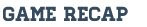 Ella Place 19 pts (career high), 4 assistsRiley Place 12 pts, 4 stl, 2 blocksKalen Williams 11 pts, 5 reb, 3 blocksGoodrich advances to the Metro League championship Friday